Code #  New Emphasis, Concentration or Option Proposal Form Undergraduate Curriculum Council - Print 1 copy for signatures and save 1 electronic copy. Graduate Council - Print 1 copy for signatures and send 1 electronic copy to pheath@astate.edui. Proposed Program Titleii. Contact Person (Name, Email Address, Phone Number)iii. Proposed Starting DateBulletin ChangesEMPHASIS ASSESSMENTUniversity Goals1. Please indicate the university-level student learning outcomes for which this new emphasis will contribute. Check all that apply.Emphasis Goals2. Justification for the introduction of the new emphasis. Must include:Academic rationale (how will this emphasis fit into the mission established by the department for the curriculum?)
List emphasis goals (faculty or curricular goals, specific to the emphasis.)d.  Student population served. LETTER OF NOTIFICATION – 3NEW OPTION, EMPHASIS or CONCENTRATION(Maximum 18 semester credit hours of theory courses and 6 credit hours of practicum courses)1.  	Institution submitting request:  Arkansas State University-JonesboroContact person/title:  Dr. Thomas Risch / Department Chair	Phone number/e-mail address: 870-972-3333	Proposed effective date: August 16, 2016	Title of existing degree program: BS Wildlife Ecology & Management	(Indicate if the degree listed above is approved for distance delivery)	CIP Code:  03.0601	Degree Code: 03Proposed name of new option/concentration/emphasis: 	BS Wildlife, Fisheries & Conservation—Fisheries Emphasis	Reason for proposed action: In education toward becoming a conservation professional, students need the ability to emphasize in conservation of terrestrial or aquatic systems for their coursework.  This emphasis area will allow students to take more in-depth courses related to fisheries biology and conservation, preparing them for careers in aquatic conservation management and research.New option/emphasis/concentration objective:  The objective of the new emphasis area is to offer students a prescribed degree plan that allows them to obtain a general, well-rounded degree in conservation, while also emphasizing specifically in fisheries biology and aquatic conservation.	Provide the following:Curriculum outline - List of courses in new option/concentration/emphasis – Underline required courses (see attached spreadsheet)Provide degree plan that includes new option/emphasis/concentration (see attached Word Document)Total semester credit hours required for option/emphasis/concentration 15	(Option range: 9–24 semester credit hours)New courses and new course descriptions  BIO 4443 FISHERIES PROGRAM INTERNSHIP— Participation in a professional fisheries educational, management or research program activity. Internship is arranged by the student and may be a volunteer or paid position. Entails a minimum of 160 work hours. Special course fees may apply. Must be approved by advisor or chair. Fall, Spring, Summer.Goals and objectives of program option: The objective of the new emphasis area is to offer students a prescribed degree plan that allows them to obtain a general, well-rounded degree in conservation, while also emphasizing specifically in fisheries biology and aquatic conservation.Expected student learning outcomes: Students will learn to become biologists, people who ask questions and test hypotheses about life.  More specifically, students will learn the needs for and successful mechanisms of conserving biodiversity and natural resources in an ever-changing world.  In the particular emphasis area, students will learn diversity of fishes and management of aquatic systems and fish species.Documentation that program option meets employer needs: This emphasis area meets the requirements for the Associate Fisheries Professional certification from the American Fisheries Society.Student demand (projected enrollment) for program option: 30 studentsName of institutions offering similar program or program option and the institution(s) used as a model to develop the proposed program option: Arkansas Tech University has a similar major, although they offer fewer courses with an aquatic / fisheries emphasis.  The University of Arkansas at Pine Bluff has a Center of Excellence for Aquaculture and Fisheries where students can earn a BS in Fisheries Biology.  We modeled our program after requirements for Associate Fisheries Professional certification from the American Fisheries Society.Institutional curriculum committee review/approval date:Will the new option/emphasis/concentration be offered via distance delivery?  If yes, indicate mode of distance delivery: No 	Explain in detail the distance delivery methods/procedures to be used:   N/A 	Specify the amount of additional costs required for program implementation, the source of funds, and how funds will be used.  This option will utilize an Endowed Professorship for teaching and research shared between Arkansas State University-Mountain Home and Arkansas State University-Jonesboro.  In order to provide more regular offerings of fisheries courses, additional adjunct support will be required.Provide additional program information if requested by ADHE staff.President/Chancellor Approval Date:Board of Trustees Notification Date:Chief Academic Officer 							Date: 
Department Curriculum Committee ChairCOPE Chair (if applicable) 
Department Chair: General Education Committee Chair (If applicable)                          
College Curriculum Committee ChairUndergraduate Curriculum Council Chair 
College DeanGraduate Curriculum Committee ChairVice Chancellor for Academic AffairsInstructions Please visit http://www.astate.edu/a/registrar/students/bulletins/index.dot and select the most recent version of the bulletin. Copy and paste all bulletin pages this proposal affects below. Follow the following guidelines for indicating necessary changes. *Please note: Courses are often listed in multiple sections of the bulletin. To ensure that all affected sections have been located, please search the bulletin (ctrl+F) for the appropriate courses before submission of this form. - Deleted courses/credit hours should be marked with a red strike-through (red strikethrough)- New credit hours and text changes should be listed in blue using enlarged font (blue using enlarged font). - Any new courses should be listed in blue bold italics using enlarged font (blue bold italics using enlarged font)You can easily apply any of these changes by selecting the example text in the instructions above, double-clicking the ‘format painter’ icon   , and selecting the text you would like to apply the change to. 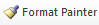 Please visit https://youtu.be/yjdL2n4lZm4  for more detailed instructions. Global Awareness Thinking Critically Information Literacy